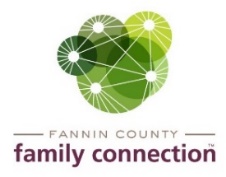 Minutes – Collaborative Meeting, Friday, April 14, 2023The meeting of Fannin County Family Connection Collaborative was held Friday, April 14,2023, at 11:30 a.m. In Attendance: Chris Martinez, Kristy Lindstrom, Nicole Post, Jeff Milway, Taylor Luczynski, Mark Knowles, Megan Beavers, Kirk Cameron, Deana Bohannon, Jennifer Poole, Tom Niswander, Jessica Ferguson, Kellan Monroe, Victoria Turner, A.D. Frazier, Hope Burns, Janice Glascock, Tara Cantrell, Sherry Morris, and Mandi Hyde.   Tom Niswander, FCFC Board Treasurer, called the meeting to order at 11:59a.m. Introductions were made by those present and on zoom. Attendees were asked to look over the minutes from March 10, 2022, for approval. After a motion to approve the minutes , the minutes were approved without correction. The speaker for today’s meeting was Megan Beavers and Taylor Luczynski with Georgia Hope. Georgia Hope offers mental health and substance abuse services to children and families that are covered by Medicaid, Amerigroup, Wellcare CareSource and Peachstate. Services are provided to adults, adolescents, and children ages 4 and up. Referrals are required to get services. Services include assessments for mental health and substance abuse, individual, family and group counseling, psychiatric and nurse services, peer support services, psychiatric assessments, medication evaluation & management, case management, skill building/CSI, and parent skills training. These services will be available at Fannin County High School during school year 2023 – 2024.Upcoming Community Calendar events:  Tuesday, April 25th – Silent Auction at The Hook & Eye - 5pm – 7pm – to benefit North Georgia Crisis NetworkSaturday, May 6th – Soap Box Derby – At Fannin County Middle School – sign in starts at 9am Thursday, May 11th – Be the Change – Educational Event – At The Craddock Center 8:30am – 3:00pm register at https://tinyurl.com/2hawd9paJune 1st – July 20th – Summer Meals Program – pick up food Thursdays from 11am -12pm at specific locations – contact Snack In A Backpack for more informationThere being no further business, the meeting was adjourned at 12:56pm.Respectfully submitted,Sherry Morris